Campania de conștientizare realizată în 10 UAT-uri din județ, cu tema: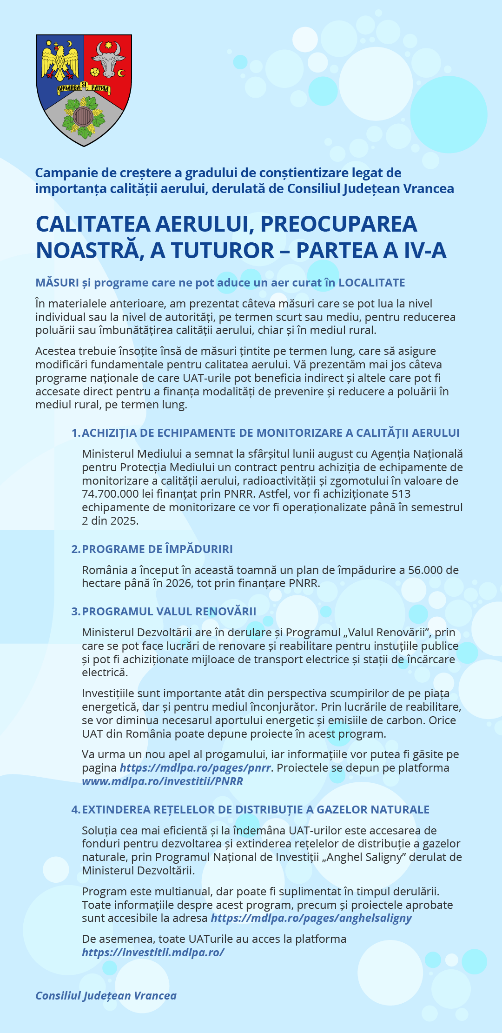       "Soluții și provocări locale legate de îmbunătățirea calității aerului pe plan local”:- Au fost susținute 10 seminarii online cu reprezentanți din cadrul a 10 UAT-uri din județ: Jariștea, Bolotești, Țifești, Garoafa, Biliești, Suraia, Gologanu, Răstoaca, Soveja și Vizantea-Livezi;- Ulterior au fost distribuite și 4 newslettere via        e-mail către fiecare primărie, cu informații despre soluțiile care pot fi luate la nivel local pentru îmbunătățirea calității aerului. Newsletterele au fost transmise către cele 10  UAT-uri în data de: 15.11.2022 (I); 28.11.2022 (II); 13.12.2022 (III);  19.12.2022(IV).                                                                                                                    Publicul țintă = 30.000 locuitori din mediul rural cât și funcționarii publici din cadrul administrațiilor publice locale. Logoul campaniei: Calitatea aerului, preocuparea noastră, a tuturor!